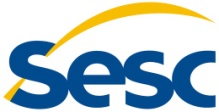 SERVIÇO SOCIAL DO COMÉRCIOADMINISTRAÇÃO REGIONAL NO MARANHÃOSERVIÇO SOCIAL DO COMÉRCIOADMINISTRAÇÃO REGIONAL NO MARANHÃOSERVIÇO SOCIAL DO COMÉRCIOADMINISTRAÇÃO REGIONAL NO MARANHÃOSERVIÇO SOCIAL DO COMÉRCIOADMINISTRAÇÃO REGIONAL NO MARANHÃOSERVIÇO SOCIAL DO COMÉRCIOADMINISTRAÇÃO REGIONAL NO MARANHÃOSERVIÇO SOCIAL DO COMÉRCIOADMINISTRAÇÃO REGIONAL NO MARANHÃOSERVIÇO SOCIAL DO COMÉRCIOADMINISTRAÇÃO REGIONAL NO MARANHÃOSERVIÇO SOCIAL DO COMÉRCIOADMINISTRAÇÃO REGIONAL NO MARANHÃOSERVIÇO SOCIAL DO COMÉRCIOADMINISTRAÇÃO REGIONAL NO MARANHÃOCargo*______________________________________________________________________*O candidato poderá se inscrever somente para um processo seletivo.Cargo*______________________________________________________________________*O candidato poderá se inscrever somente para um processo seletivo.Cargo*______________________________________________________________________*O candidato poderá se inscrever somente para um processo seletivo.Cargo*______________________________________________________________________*O candidato poderá se inscrever somente para um processo seletivo.Cargo*______________________________________________________________________*O candidato poderá se inscrever somente para um processo seletivo.Cargo*______________________________________________________________________*O candidato poderá se inscrever somente para um processo seletivo.Cargo*______________________________________________________________________*O candidato poderá se inscrever somente para um processo seletivo.Cargo*______________________________________________________________________*O candidato poderá se inscrever somente para um processo seletivo.Cargo*______________________________________________________________________*O candidato poderá se inscrever somente para um processo seletivo.IDENTIFICAÇÃO PESSOALIDENTIFICAÇÃO PESSOALIDENTIFICAÇÃO PESSOALIDENTIFICAÇÃO PESSOALIDENTIFICAÇÃO PESSOALIDENTIFICAÇÃO PESSOALIDENTIFICAÇÃO PESSOALIDENTIFICAÇÃO PESSOALIDENTIFICAÇÃO PESSOALNOMENOMENOMENOMENOMENOMENOMENOMENOMEPAIPAIPAIPAIPAIPAIPAIPAIPAIMÃEMÃEMÃEMÃEMÃEMÃEMÃEMÃEMÃEENDEREÇOENDEREÇOENDEREÇOENDEREÇOENDEREÇOENDEREÇOENDEREÇOENDEREÇOENDEREÇOBAIRROBAIRROCIDADECIDADEESTADOESTADOCEPCEPPAÍSDATA DE NASCIMENTODATA DE NASCIMENTOTELEFONE RESIDENCIALTELEFONE RESIDENCIALCELULARCELULARCELULARTELEFONE COMERCIALTELEFONE COMERCIALNATURALIDADENATURALIDADESEXOSEXOESTADO CIVILESTADO CIVILE-MAILE-MAILE-MAILDOCUMENTAÇÃODOCUMENTAÇÃODOCUMENTAÇÃODOCUMENTAÇÃODOCUMENTAÇÃODOCUMENTAÇÃODOCUMENTAÇÃODOCUMENTAÇÃODOCUMENTAÇÃORG:CPF:CPF:FORMAÇÃO EDUCACIONALFORMAÇÃO EDUCACIONALFORMAÇÃO EDUCACIONALFORMAÇÃO EDUCACIONALFORMAÇÃO EDUCACIONALFORMAÇÃO EDUCACIONALFORMAÇÃO EDUCACIONALFORMAÇÃO EDUCACIONALFORMAÇÃO EDUCACIONALESCOLARIDADEESCOLARIDADEDECLARAÇÃODECLARAÇÃODECLARAÇÃODECLARAÇÃODECLARAÇÃODECLARAÇÃODECLARAÇÃODECLARAÇÃODECLARAÇÃODeclaro para fins de direito não ser parente até terceiro grau civil (afim ou consangüíneo) do Presidente, ou dos membros, efetivos e suplentes, do Conselho Nacional e do Conselho Fiscal ou dos Conselhos Regionais do Sesc ou do Senac, bem como de dirigentes de entidades sindicais ou civis, do comércio, patronais ou de empregados. Declaro ainda não ser parente de funcionários dos órgãos do Sesc ou do Senac. Responsabilizo-me civil e penalmente pela veracidade das informações descritas neste formulário.Capítulo X, art. 44 da Legislação do Sesc, aprovado pelo Decreto 61.836/67).São Luís do Maranhão, ______ de _____________________ de ______._________________________________________________________________________Assinatura do Candidato_________________________________________________________________________________POSSUI ALGUMA DEFICIÊNCIA?SIM (    ) NÃO (    ) QUAL?________________________________________________________________________________________Decreto n°. 3.298/1999, Artigo 4°.São Luís do Maranhão, ______ de _____________________ de ______._________________________________________________________________________Assinatura do CandidatoDeclaro para fins de direito não ser parente até terceiro grau civil (afim ou consangüíneo) do Presidente, ou dos membros, efetivos e suplentes, do Conselho Nacional e do Conselho Fiscal ou dos Conselhos Regionais do Sesc ou do Senac, bem como de dirigentes de entidades sindicais ou civis, do comércio, patronais ou de empregados. Declaro ainda não ser parente de funcionários dos órgãos do Sesc ou do Senac. Responsabilizo-me civil e penalmente pela veracidade das informações descritas neste formulário.Capítulo X, art. 44 da Legislação do Sesc, aprovado pelo Decreto 61.836/67).São Luís do Maranhão, ______ de _____________________ de ______._________________________________________________________________________Assinatura do Candidato_________________________________________________________________________________POSSUI ALGUMA DEFICIÊNCIA?SIM (    ) NÃO (    ) QUAL?________________________________________________________________________________________Decreto n°. 3.298/1999, Artigo 4°.São Luís do Maranhão, ______ de _____________________ de ______._________________________________________________________________________Assinatura do CandidatoDeclaro para fins de direito não ser parente até terceiro grau civil (afim ou consangüíneo) do Presidente, ou dos membros, efetivos e suplentes, do Conselho Nacional e do Conselho Fiscal ou dos Conselhos Regionais do Sesc ou do Senac, bem como de dirigentes de entidades sindicais ou civis, do comércio, patronais ou de empregados. Declaro ainda não ser parente de funcionários dos órgãos do Sesc ou do Senac. Responsabilizo-me civil e penalmente pela veracidade das informações descritas neste formulário.Capítulo X, art. 44 da Legislação do Sesc, aprovado pelo Decreto 61.836/67).São Luís do Maranhão, ______ de _____________________ de ______._________________________________________________________________________Assinatura do Candidato_________________________________________________________________________________POSSUI ALGUMA DEFICIÊNCIA?SIM (    ) NÃO (    ) QUAL?________________________________________________________________________________________Decreto n°. 3.298/1999, Artigo 4°.São Luís do Maranhão, ______ de _____________________ de ______._________________________________________________________________________Assinatura do CandidatoDeclaro para fins de direito não ser parente até terceiro grau civil (afim ou consangüíneo) do Presidente, ou dos membros, efetivos e suplentes, do Conselho Nacional e do Conselho Fiscal ou dos Conselhos Regionais do Sesc ou do Senac, bem como de dirigentes de entidades sindicais ou civis, do comércio, patronais ou de empregados. Declaro ainda não ser parente de funcionários dos órgãos do Sesc ou do Senac. Responsabilizo-me civil e penalmente pela veracidade das informações descritas neste formulário.Capítulo X, art. 44 da Legislação do Sesc, aprovado pelo Decreto 61.836/67).São Luís do Maranhão, ______ de _____________________ de ______._________________________________________________________________________Assinatura do Candidato_________________________________________________________________________________POSSUI ALGUMA DEFICIÊNCIA?SIM (    ) NÃO (    ) QUAL?________________________________________________________________________________________Decreto n°. 3.298/1999, Artigo 4°.São Luís do Maranhão, ______ de _____________________ de ______._________________________________________________________________________Assinatura do CandidatoDeclaro para fins de direito não ser parente até terceiro grau civil (afim ou consangüíneo) do Presidente, ou dos membros, efetivos e suplentes, do Conselho Nacional e do Conselho Fiscal ou dos Conselhos Regionais do Sesc ou do Senac, bem como de dirigentes de entidades sindicais ou civis, do comércio, patronais ou de empregados. Declaro ainda não ser parente de funcionários dos órgãos do Sesc ou do Senac. Responsabilizo-me civil e penalmente pela veracidade das informações descritas neste formulário.Capítulo X, art. 44 da Legislação do Sesc, aprovado pelo Decreto 61.836/67).São Luís do Maranhão, ______ de _____________________ de ______._________________________________________________________________________Assinatura do Candidato_________________________________________________________________________________POSSUI ALGUMA DEFICIÊNCIA?SIM (    ) NÃO (    ) QUAL?________________________________________________________________________________________Decreto n°. 3.298/1999, Artigo 4°.São Luís do Maranhão, ______ de _____________________ de ______._________________________________________________________________________Assinatura do CandidatoDeclaro para fins de direito não ser parente até terceiro grau civil (afim ou consangüíneo) do Presidente, ou dos membros, efetivos e suplentes, do Conselho Nacional e do Conselho Fiscal ou dos Conselhos Regionais do Sesc ou do Senac, bem como de dirigentes de entidades sindicais ou civis, do comércio, patronais ou de empregados. Declaro ainda não ser parente de funcionários dos órgãos do Sesc ou do Senac. Responsabilizo-me civil e penalmente pela veracidade das informações descritas neste formulário.Capítulo X, art. 44 da Legislação do Sesc, aprovado pelo Decreto 61.836/67).São Luís do Maranhão, ______ de _____________________ de ______._________________________________________________________________________Assinatura do Candidato_________________________________________________________________________________POSSUI ALGUMA DEFICIÊNCIA?SIM (    ) NÃO (    ) QUAL?________________________________________________________________________________________Decreto n°. 3.298/1999, Artigo 4°.São Luís do Maranhão, ______ de _____________________ de ______._________________________________________________________________________Assinatura do CandidatoDeclaro para fins de direito não ser parente até terceiro grau civil (afim ou consangüíneo) do Presidente, ou dos membros, efetivos e suplentes, do Conselho Nacional e do Conselho Fiscal ou dos Conselhos Regionais do Sesc ou do Senac, bem como de dirigentes de entidades sindicais ou civis, do comércio, patronais ou de empregados. Declaro ainda não ser parente de funcionários dos órgãos do Sesc ou do Senac. Responsabilizo-me civil e penalmente pela veracidade das informações descritas neste formulário.Capítulo X, art. 44 da Legislação do Sesc, aprovado pelo Decreto 61.836/67).São Luís do Maranhão, ______ de _____________________ de ______._________________________________________________________________________Assinatura do Candidato_________________________________________________________________________________POSSUI ALGUMA DEFICIÊNCIA?SIM (    ) NÃO (    ) QUAL?________________________________________________________________________________________Decreto n°. 3.298/1999, Artigo 4°.São Luís do Maranhão, ______ de _____________________ de ______._________________________________________________________________________Assinatura do CandidatoDeclaro para fins de direito não ser parente até terceiro grau civil (afim ou consangüíneo) do Presidente, ou dos membros, efetivos e suplentes, do Conselho Nacional e do Conselho Fiscal ou dos Conselhos Regionais do Sesc ou do Senac, bem como de dirigentes de entidades sindicais ou civis, do comércio, patronais ou de empregados. Declaro ainda não ser parente de funcionários dos órgãos do Sesc ou do Senac. Responsabilizo-me civil e penalmente pela veracidade das informações descritas neste formulário.Capítulo X, art. 44 da Legislação do Sesc, aprovado pelo Decreto 61.836/67).São Luís do Maranhão, ______ de _____________________ de ______._________________________________________________________________________Assinatura do Candidato_________________________________________________________________________________POSSUI ALGUMA DEFICIÊNCIA?SIM (    ) NÃO (    ) QUAL?________________________________________________________________________________________Decreto n°. 3.298/1999, Artigo 4°.São Luís do Maranhão, ______ de _____________________ de ______._________________________________________________________________________Assinatura do CandidatoDeclaro para fins de direito não ser parente até terceiro grau civil (afim ou consangüíneo) do Presidente, ou dos membros, efetivos e suplentes, do Conselho Nacional e do Conselho Fiscal ou dos Conselhos Regionais do Sesc ou do Senac, bem como de dirigentes de entidades sindicais ou civis, do comércio, patronais ou de empregados. Declaro ainda não ser parente de funcionários dos órgãos do Sesc ou do Senac. Responsabilizo-me civil e penalmente pela veracidade das informações descritas neste formulário.Capítulo X, art. 44 da Legislação do Sesc, aprovado pelo Decreto 61.836/67).São Luís do Maranhão, ______ de _____________________ de ______._________________________________________________________________________Assinatura do Candidato_________________________________________________________________________________POSSUI ALGUMA DEFICIÊNCIA?SIM (    ) NÃO (    ) QUAL?________________________________________________________________________________________Decreto n°. 3.298/1999, Artigo 4°.São Luís do Maranhão, ______ de _____________________ de ______._________________________________________________________________________Assinatura do Candidato